All Councillors are summoned to the Parish Council (Trust) Meeting (virtual) immediately following the Parish Council Meeting on Monday, 22nd February 2021.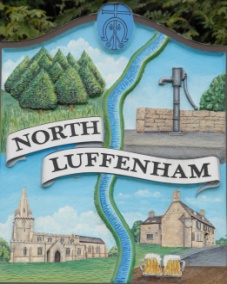 Agenda08/20	Apologies: 09/21	Declarations of Interest10/21	To approve and sign Minutes as follows: Parish Council (Trust) meeting 25th January 2021 (virtual) 11/21	Finance Report – ClerkTo receive a report from Cllr Burrows – Bank Reconciliation To receive, consider and approve Finance ReportTo receive and consider the letter from CCLA re switching funds from COIF Charities Investment fund to COIF Charities Ethical Investment fundTo receive, consider and approve the following payments:£98.06 Water-plus re water supply to Allotments12/21	Field Gardens Report - Cllr CadeAllotmentsWoodland Walk: To receive and consider the cost of £3252.78 for new fencing and gates for the extension of the woodland walk13/21	Oval Report - Cllr CadeOval Trees – Update on discussions re replacement strategy14/21	Date of next meeting: Monday 22nd March 2021, immediately following the NLPC meeting (Virtual)John WilloughbyParish Clerk16th February 2021